ЗЕМЕЛЬНЫЙ УЧАСТОК 340. Кадастровый номер 50:14:0050303:340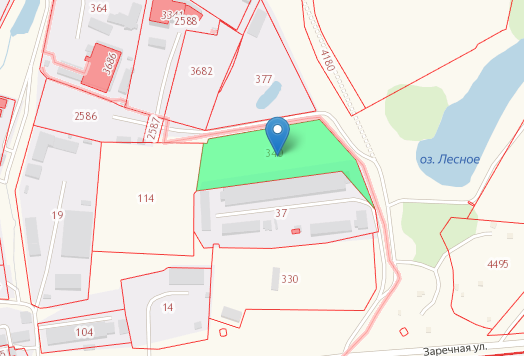 МестоположениеГородской округ Щёлково, г. ЩёлковоКтегорияЗемли населенных пунктовВидДля размещения производственных и складских помещенийПлощадь (кв.м)14 000